ALFRISTON PARISH COUNCILCLERK TO THE COUNCIL 							33 Swaines Way Mrs Victoria Rutt								Heathfield										East SussexTelephone – 07936 904743						TN21 0ANEmail – clerk@alfristonparishcouncil.org.uk									 Monday 11th October 2021All members of the Parish Council are summoned to a meeting of Alfriston Parish Council to be held in the Alfriston War Memorial Hall on Monday 18th October 2021 at 19:15.  Please note that a digital sound recording is made of all meetings of Alfriston Parish Council including Public Questions sessions. The recording is not for publication and is only used to aid accurate minute taking.              Mrs Victoria Rutt - Clerk to the Council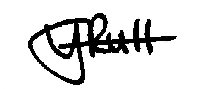 77. Chairman’s Welcome78. Public Questions [to be sent to Clerk prior to the meeting]79. Apologies for absence80. Update from Maria Caulfield MP 81. Update from Cllr Stephen Shing – East Sussex County Council 82. Update from Cllr Michael Lunn – Wealden District Council 83. Declaration of interest84. Minutes  To agree as a true record the minutes of the APC meeting held on 20th September 2021        85. Finance85.1 To approve the Statement of Finances: Oct 2021 85.2 To confirm sight of the mid-year 2021/22 financial report 85.3 To discuss and agree which internal auditor to proceed with for 202285.4 To discuss and agree which payroll provider to proceed with for 2022  86. To discuss access to and parking on a Tye Road, to include consideration of request to make parking for residents only87. To discuss and agree the timeline for the co-option process of a new Councillor 88. Report on Highways & Twittens – Cllr Rabagliati89. Report on Allotments – Cllr Cooper 90. Report on Public Transport – Clerk 91. Report on Rights of Way and Countryside – Clerk 92. Report on Strategic Planning – Cllr Daw	92.1 To discuss and agree working party for Neighbourhood Plan 93. Report on Tye and Recreation Ground – Cllr Beechey 	93.1 To agree and adopt the amended Tye vehicle access policy93.2 To consider revocation of permission for the Shot Coffee House to trade from their side door on the Tye         94. Report from Planning Committee – Cllr Bell 94.1 Applications considered by APC Planning Committee since last meeting  SDNP/21/04801/HOUS White Walls, North Road, Alfriston, BN26 5XD  SDNP/21/04871/HOUS Heartsease, Sloe Lane, Alfriston, BN26 5UR 94.2 Applications notified or awaiting decision from SDNPA            SDNP/21/01727/FUL Mistila, Whiteway, Alfriston, BN26 5TPSDNP/21/03869/HOUS White Walls, North Road, Alfriston, BN26 5XDSDNP/21/03803/HOUS Little Winton, Alfriston Road, Alfriston, BN26 5UHSDNP/21/03796/HOUS Pailin House, 6 Kings Ride, Alfriston, BN26 5XPSDNP/21/04438/HOUS Timbers, Sloe Lane, Alfriston, BN26 5UUSDNP/21/04630/HOUS 6 The Broadway, Alfriston, BN26 5XL94.3 Enforcement updates      95. Reports from Outside BodiesVolunteer Task Force HeartstartAlfriston Emergency GroupFlood ForumNeighbourhood WatchTwinning CommitteeAlfriston and Cuckmere ConnectSt Andrew’s Church Clergy HouseCuckmere BusesAlfriston War Memorial Hall Speedwatch 96. Correspondence to The Clerk97. Public Questions98. Date of next meetingThe date of the next APC meeting is Monday 15th November 2021 in the Alfriston War Memorial Hall at 19:15. 